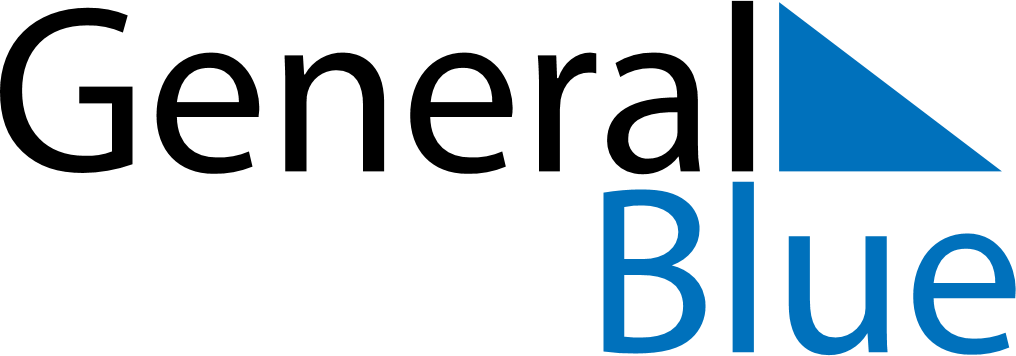 October 2028October 2028October 2028October 2028PortugalPortugalPortugalMondayTuesdayWednesdayThursdayFridaySaturdaySaturdaySunday123456778Implantação da República910111213141415161718192021212223242526272828293031